ГЕРОИЗМ И ОТВАГА РУССКИХ ВОЙСК НА ЧУДСКОМ ОЗЕРЕЧудское озеро – крупное пресное озеро, протекающее на территории двух соседских государств России и Эстонии, часть Чудско-Псковского озерного комплекса. Но примечательно не географическим положением, а тем, что на нем происходило ровно 780 лет назад – легендарное Ледовое побоище. В этом эссе я хочу рассмотреть причины, ход и итоги данного военного конфликта.Актуальность данного эссе обусловлена тем, что пятого апреля этого года это событие празднует крупную дату – 780 лет. Эта битва это самое настоящее проявление мужества и силы воли нашего народа.Цель моей работы – раскрыть историю и установить ход событий ледового побоищаДля этого мне необходимо:-Обратиться к истории агрессии католической церкви в сторону православной;-рассмотреть предпосылки данного явления, его основные события, итоги;-узнать ход и итоги Ледового побоища.Объектом данного эссе является период противостояния Новгорода и Ливонского ордена.В 1240 в ходе нашествия хана Батыя на Русь были покорены Рязань, Владимир, Киев, Чернигов, а вот до Новгорода и Пскова монгольское войско так и не дошло, но этим городам угрожала другая опасность – шведы и немецкие крестоносцы, к тому же на Русь обрушилась феодальная раздробленность, что означало, что каждое княжество думает теперь в первую очередь о себе.Папа Римский Григорий IX был ярым противником православия, Русь была выбрана в качестве объекта для крестового похода в 1232 году. Территориально первым на пути был Новгород Великий - центр международной торговли Руси(через данный город осуществлялась связь с Европой).Новгород и было решено бросить к ногам католического папы в первую очередь. На войну с Русью отправляется  Ливонский орден(религиозная военная организация рыцарей крестоносцев в Прибалтике).2Ливонские рыцари разоряют Изборск, осаждают Псков, который был городом независимым и сам решал кому принадлежать, поэтому он заключает военный союз с Ливонским орденом против Новгорода. Прибалты обкладывают данью все местное население, а так же строят крепость на берегу Финского залива – Копорье, чтобы указать на свое господство.Копорье – важный плацдарм, позволяющей контролировать торговые пути из Новгорода в Европу, следующая цель крестоносцев – сам Великий Новгород, однако жители города не были готовы к военным действиям подобного рода. Вече(главный орган управления в Новгороде) принимает решение изгнать князя Александра Невского и его семью, забыв про то, что он за полгода до этого победил шведов в легендарной Невской битве. Новгородцам ничего не оставалось, кроме как молить о прощении у великого князя. Александр переступает через свою гордость, на кону стоит слишком многое, а именно судьба будущего Руси.Князь стремительно освобождает Капорье, а следом и Псков, после чего началось решительное контрнаступление на территории Ливонского ордена, малые отряды армии Новгорода забирали деревни и средние по размерам города, а основная часть войск старалась начать продвижение в глубь территорий Ливонии. Дерзость русского князя разозлило крестоносцев, они стали стягивать войска для собственного контрнаступления на территории новгородских земель, впереди была главная битва. Пятого апреля 1242 года Александр выстраивает войско у Чудского озера, но он не знает о козыре армии прибалтов, так называемая «Великая Свинья». Отборные рыцари таранного клина строились в  пять шеренг, их количество по краям увеличивалось на две единицы с каждым рядом.В первой шеренге: 7-9 конных рыцарейВ последней шеренге: 11-13 конных рыцарейОбщая численность: от 35 до 65 конных рыцарейКаждый крайний воин подстраховывал идущего впереди.Позади данного строения шло 300-500 единиц легкой конницы(оруженосцы, арбалетчики, лучники), набравшую скорость рыцарскую колонную остановить было фактически невозможно.«Великая Свинья» была по настоящему опасной, первыми на себя удар приняли лучники, Александр осознанно поставил их вперед, чтобы основные силы новгородской армии были готовы отражать данную атаку. Крестоносцы «разрубили» армию Александра надвое, казалось, что армия Новгорода уже проиграла…В начале сражения новгородские дружинники стояли позади ополчения, они ждали приказа, а как только таранная мощь немецкой свиньи иссякла, продвижение ее стало все медленнее, Александр скомандовал идти вперед, под громкие возгласы солдат, часть конницы двинулась навстречу рыцарскому клину, фланговые отряды обошли врага и исполнили план Александра – окружить соперника и перебить всех рыцарей, это сработало.Наемники, защищавшие крылья ливонской армии, бросали оружие и бежали прочь и была сечь жестокая и стоял звон от ломающихся копий и  разлетающихся мечей и казалось, что нет на том озере льда ибо залилось оно кровью.Сколько же было солдат с одной и с другой стороны?Какие-то источники считают, что сражение было колоссальным, как битва на поле Куликовом, историки же приводят более реальные цифрыСо стороны крестоносцев:- 40-50 рыцарей- 300 кнехтов- 230 войнов из племени ЧудьСо стороны Новгорода- около 600 дружинников Александра Невского- 1500 воинов городового полкаНо главный вопрос: а действительно ли прибалты ушли под воду, как об этом говорят фактически везде? Если да, то почему на дне чудского озера не нашли ни останков, ни доспехов рыцарей?Летописцы действительно упоминают лед, но не говорят о том, что ливонцы уходили под воду, а в ливонской хронике сказано, что сраженные воины падали на траву. Скорее всего, действия происходили на Чудском острове, но явно не на середине, а скорее на прибрежных территориях, которые в апреле еще не оттаяли. В те времена после сражений все сражений места сражений подчищались, ибо доспехи противника были ценным трофеем в те годы.Но почему тогда даже в кинематографе показывается то, что ливонцы ушли под лед? Неужели это лишь выдумка автора? Не совсем, скорее всего на эту сцену авторов вдохновило событие, которое произошло восемь лет назад, перемещаемся в холодную зиму 1234 года.В начале эссе было упоминание папы римского Григория XIX, который говорил о том, что стоит пойти на Русь крестовым походом, однако сказал он это за восемь лет до ледового побоища в 1232 году. Немецкие рыцари собираются в крупную армию, после чего идут на Русь, где разоряют сначала Юрьев, а следом и Изборск. На помощь в этой войне спешит Ярослав Всеволодович со своей дружиной и четырнадцатилетним сыном Александром. Битва состоялась на реке Амовжи, по сценарию это событие напоминает Ледовое побоище, но с некоторыми отличиями:1)«Свинья» была разбита лобовой атакой2)Сражение проходило почти на середине озера3)Немецкая броня была куда тяжелее русской4)Русские не использовали конницуНу и в силу причины под номером три при схождении на тонкий лед, немцы стали неизбежно тонуть, так гласит Новгородская летопись.Возможно, именно тогда юный Александр изучил тактику европейцев, что понадобится ему в будущем, позже это принесет ему успех.В результате данной военной компании, Ливонский орден был вынужден подписать мирный договор, достаточно унизительный по тем временным меркам.Ливонский Орден отказывался от претензий на Псков, Тёсов и Копорье. Немцы отказались от войны с Новгородом еще на двадцать лет, сам же Новгород сохранял влияние на торговлю в Прибалтике и открывал новые торговые пути. Своей громкой победой Александр показывал, что Русь способна держать удар, и она через какое-то время доберется до ненавистных ею монголов.Данный подвиг крайне емко описан в летописях, наибольшее значение слов(100 штук) насчитывается в первой новгородской летописи, в остальных же все еще скуднее.А как описано Ледовое побоище в Западных источниках?Опираясь на ливонские летописи, мы узнаем, что поход на Русь имел не только религиозный, но и политический характер. Целью католического папы и ливонского ордена было не только обращение населения в католицизм, но и укрепление прибалтийского государства на приморских территориях и установление господства ордена на Балтийском море, за что пришлось в будущем спорить со Швецией. Помимо этого, в летописях описывается факт того, что армия ливонцев была в нескольких милях от Новгорода, но по каким-то необъяснимым причинам развернулись и пошли назад.Скорее всего это элемент эдакой пропаганды, который должен был оправдать бегство ливонцев и освобождение русскими Капорья, при этом описываются вылазки русских малых отрядов на территорию Ливонского ордена, но готовящемся тотальном наступлении новгородской армии не говорится ни слова, а битва на Чудском озере преподносится не как генеральное сражение, которое поставило очку в войне, а скорее как средних размеров битва, не несущая никакого смысла, проиграли же ливонцы по причине скорого наступления после поражения в сражении. При этом детали мирного договора донесены точно и ясно, даже говорится о том, что эта война является позором для прибалтийского государства.Другие же княжества изначально были мало осведомлены о данном подвиге, Новгород имел напряженные отношения фактически со всей раздробленной Русью.При этом другие княжества не осознавали, что князь Александр спас их от оккупации с двух сторон. На Юге уже огромные проблемы – монгольская империя с самой сильной армией в мире, а на Севере – ливонцы и шведы, одни из самых сильных военных держав Европы, которые к тому же имеют религиозную поддержку самого папы римского Григория XIX. Не стоит обесценивать попытки борьбы с армией Батыя, это было ни чуть не важнее северного направления, однако без победы над ливонцами раздробленная Русь окончательно бы потеряла связь с Европой, а значит была бы отрезана от современных тенденций и так и осталась для европейского сообщества «Великой Тартарией».Кстати о Европе, долгое время на картах территории Руси и Азии обозначались либо «Королевство варваров Тартария»,либо «Великая Тартария». В европейских летописях описывается то, что ливонцы воевали с некими «росами», которые расположились на территориях от Северного до Южного моря(Балтийское и Черное море), и потерпели от них крупное поражение, помимо этого в летописях упоминается и Новгород и даже его диковинная на тот момент система управления, не забыли они и про князя Александра, однако европейцы называли его не князем, а главой армии.При этом описана и битва на озере Чудском, что примечательно – здесь подтверждается написанное мною выше, скорее всего легендарное ледовое побоище частично проходило на территории озера, а частично на земле вокруг, даже более ясным становится число воинов, принявших участие в битве, если более точно, с одной и другой стороны набралось около двух с половиной тысяч войнов, что на тот момент очень внушительно.Европейцы очень размыто видели границы тогдашней Руси, а большинство даже не подозревало о существовании огромной армии Монгольской империи, не смотря на ее единичные набеги на континентальную часть Европы.А как отмечается данное событие спустя долгие годы?В 1995 году президентом Российской Федерации Борисом Николаевичем Ельциным был подписан Федеральный закон № 32-ФЗ от 13 марта 1995 года «О днях воинской славы и памятных датах России». День памяти Ледового побоища празднуется 18 апреля.Помимо этого, Александру Невскому установлено бесчисленное количество памятников и мемориалов по всей нашей большой и необъятной стране, один из которых был открыт совсем недавно, осенью 2021 года в Псковской области.К семисот восьмидесятилетию данного события будет устроена глобальная реконструкция сражения, однако, как ни странно, она пройдет летом, а не в апреле или марте, когда лед еще относительно целы, однако на чудском озере достаточно низкие берега(15-20 метров), что означает только одно – искусственный лед поможет историкам-реконструкторам сделать все на высшем уровне.СПИСОК ИСПОЛЬЗОВАННОЙ ЛИТЕРАТУРЫ1)Александр Невский: кто победил в Ледовом побоищеКнига, Александр Николаевич Нестеренко2) Ледовое побоище: 1242Книга, Александр Александрович Щербаков3) Ливонская рифмованная хроника4) Александр Невский: исследования и исследователиКнига, Роман Александрович Соколов и Юрий Владимирович Кривошеев5) Ледовое побоище. Разгром псов-рыцарейКнига, Виктор ПоротниковПриложение 1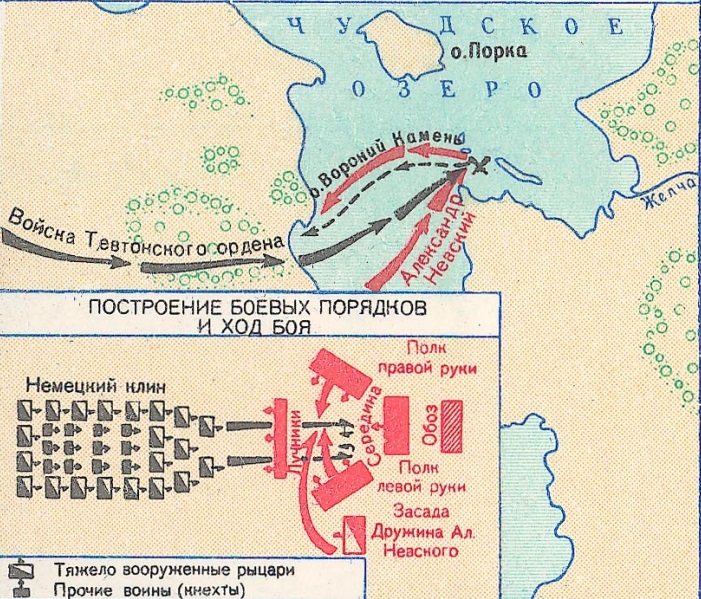 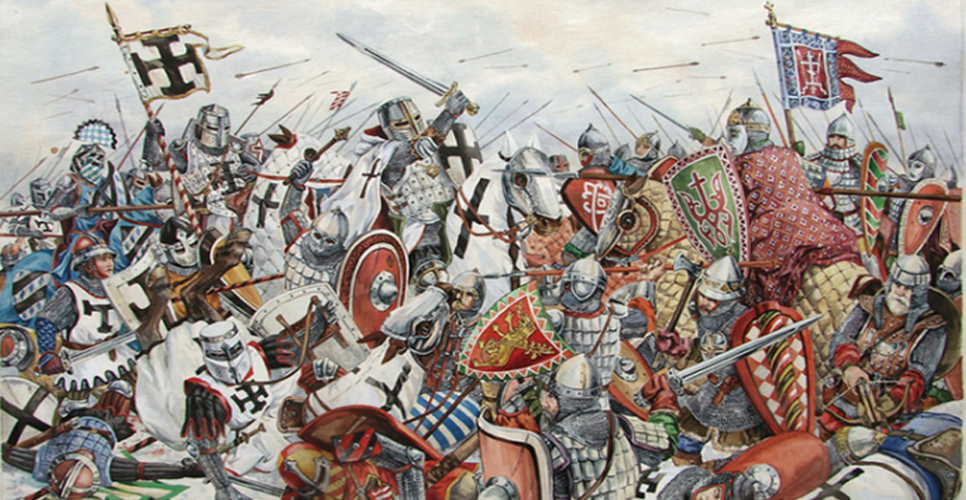 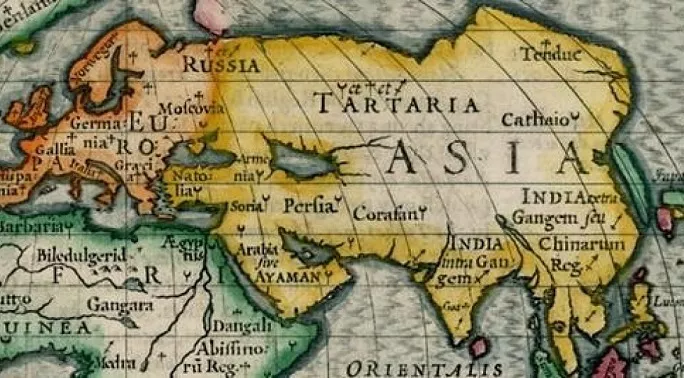 